ГУМАНИТАРНЫЙ ПРОЕКТУчреждение здравоохранения «Новополоцкая центральная городская больница»НАЗВАНИЕ ПРОЕКТА:«Внедрение новой техники и технологий в службу лабораторной диагностикиНовополоцкой центральной городской больницы Республики Беларусь»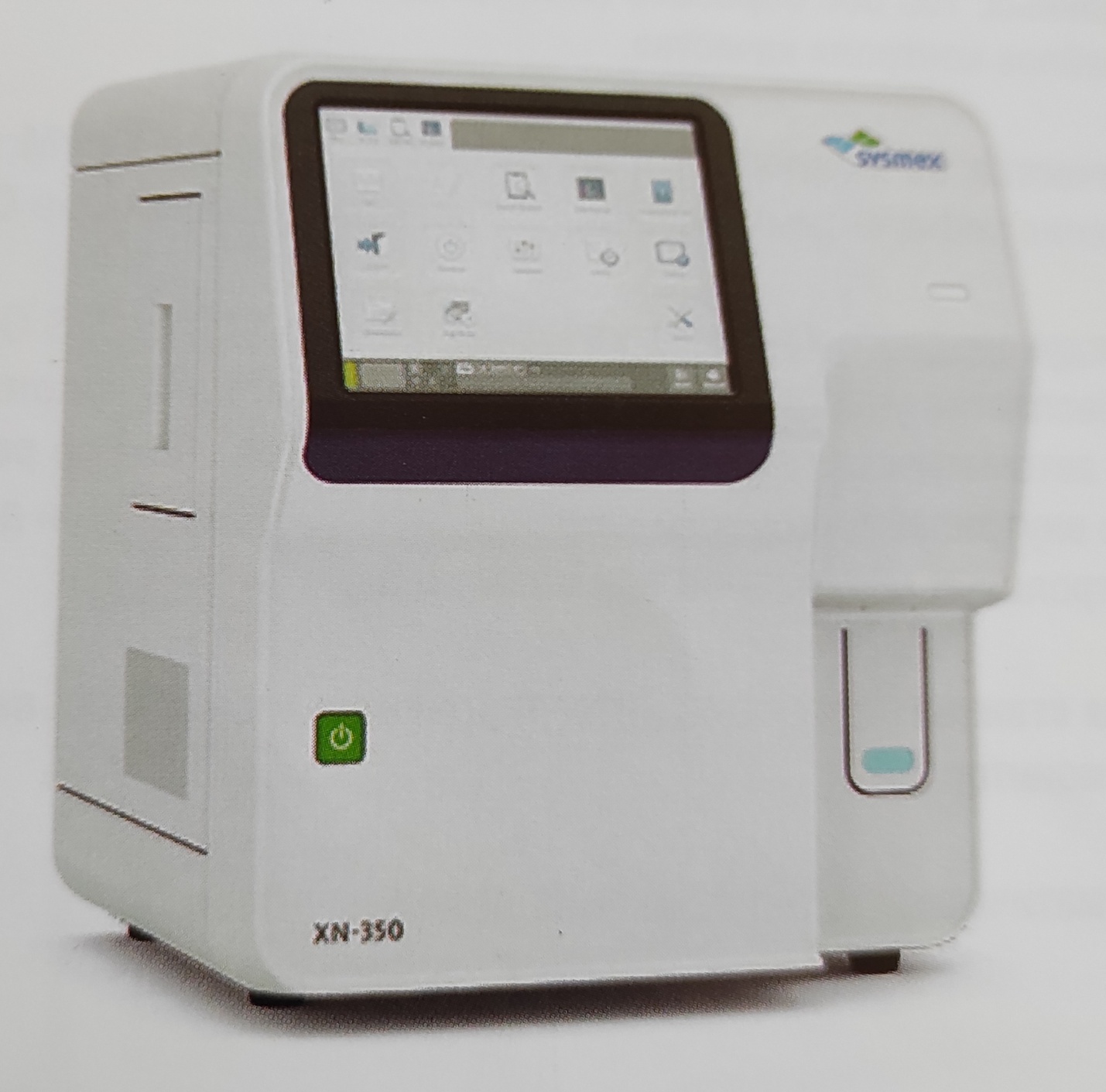 ЗАЯВКА НА ФИНАНСИРОВАНИЕ ГУМАНИТАРНОГО ПРОЕКТАБудем рады сотрудничеству!1.Наименование проекта: «Внедрение новой техники и технологий в службу лабораторной диагностикиНовополоцкой центральной городской больницы»1.Наименование проекта: «Внедрение новой техники и технологий в службу лабораторной диагностикиНовополоцкой центральной городской больницы»2.Срок реализации проекта: 2022  год2.Срок реализации проекта: 2022  год3.Организация – заявитель, предлагающая проект: централизованная диагностическая лаборатория учреждения здравоохранения «Новополоцкая центральная городская больница»3.Организация – заявитель, предлагающая проект: централизованная диагностическая лаборатория учреждения здравоохранения «Новополоцкая центральная городская больница»4.Цели проекта: - распространение и расширение диагностических возможностей относительно новых методов лабораторной диагностики, повышение качества лабораторных исследований на базе внедрения новой лабораторной техники и технологий4.Цели проекта: - распространение и расширение диагностических возможностей относительно новых методов лабораторной диагностики, повышение качества лабораторных исследований на базе внедрения новой лабораторной техники и технологий5.Задачи, планируемые к выполнению в рамках реализации проекта: оснащение централизованной диагностической лаборатории  современным медицинским оборудованием5.Задачи, планируемые к выполнению в рамках реализации проекта: оснащение централизованной диагностической лаборатории  современным медицинским оборудованием6.Целевая группа: взрослое и детское население города Новополоцка Республики Беларусь6.Целевая группа: взрослое и детское население города Новополоцка Республики Беларусь7.Краткое описание мероприятий в рамках проекта: Использование высокотехнологичных гематологических анализаторов позволяет:- анализировать образцы крови более чем 70 гематологическим показателям, сокращает верификацию клеток под микроскопом;- подсчет зрелых и не зрелых ретикулоцитов - прогностические параметры для диагностики анемий;- быстрый анализ биологических жидкостей – дает дифференциацию инфекционного процесса,  информацию о клеточных популяциях  Для реализации проекта необходимо приобрести:Высокотехнологичный гематологический анализатор  7.Краткое описание мероприятий в рамках проекта: Использование высокотехнологичных гематологических анализаторов позволяет:- анализировать образцы крови более чем 70 гематологическим показателям, сокращает верификацию клеток под микроскопом;- подсчет зрелых и не зрелых ретикулоцитов - прогностические параметры для диагностики анемий;- быстрый анализ биологических жидкостей – дает дифференциацию инфекционного процесса,  информацию о клеточных популяциях  Для реализации проекта необходимо приобрести:Высокотехнологичный гематологический анализатор  8.Общий объем финансирования (в долларах США):8.Общий объем финансирования (в долларах США):Источник финансированияОбъем финансирования (в долларах США)Средства донора19900,00 ЕВРОСофинансирование9.Место реализации проекта (область/район, город):Республика БеларусьВитебская обл.г.Новополоцк9.Место реализации проекта (область/район, город):Республика БеларусьВитебская обл.г.Новополоцк10.Контактное лицо:Маник Елена ИвановнаЗаведующий централизованной диагностической лабораторией УЗ «Новополоцкая центральная городская больница»Телефон + 375 33 903 91 99Адрес электронной почты: kdl@ncgb.by10.Контактное лицо:Маник Елена ИвановнаЗаведующий централизованной диагностической лабораторией УЗ «Новополоцкая центральная городская больница»Телефон + 375 33 903 91 99Адрес электронной почты: kdl@ncgb.by